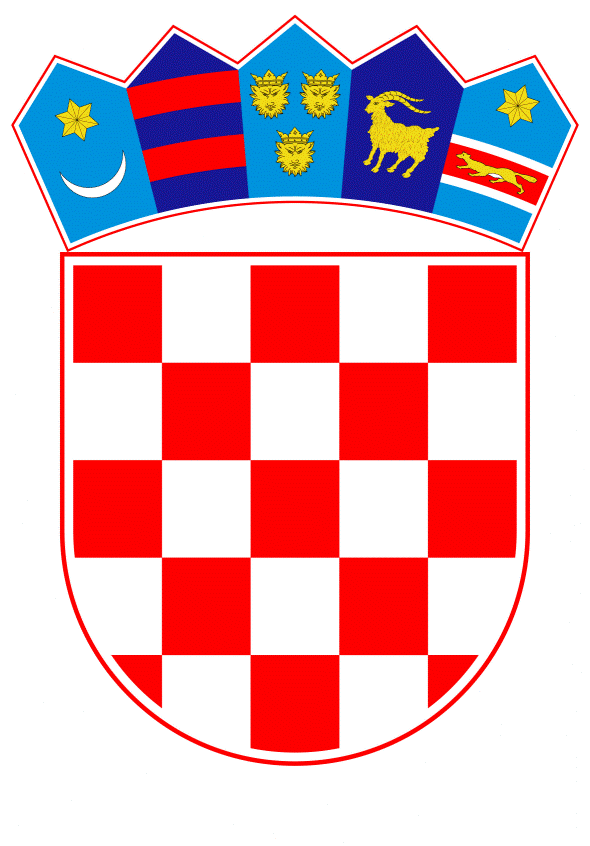 VLADA REPUBLIKE HRVATSKEZagreb, 15. travnja 2024.Na temelju članka 52. stavka 3. Zakona o pomorskom dobru i morskim lukama (Narodne novine, broj: 83/23), Vlada Republike Hrvatske je na sjednici održanoj _____________ 2024. godine donijelaODLUKUO KONCESIJI NA POMORSKOM DOBRUU SVRHU REKONSTRUKCIJE I KORIŠTENJA LUKE POSEBNE NAMJENE - SPORTSKE LUKE ŠPINUTI.Sukladno Obavijesti o namjeri davanja koncesije na pomorskom dobru u svrhu rekonstrukcije i korištenja luke posebne namjene - sportske luke Špinut (Klasa: UP/I-022-03/23-35/01, Urbroj: 50301-05/20-23-2 od 12. listopada 2023. godine), objavljenoj u Elektroničkom oglasniku javne nabave Republike Hrvatske (broj objave: 2023/S 01K-0045929) od 31. listopada 2023. godine i ponude pristigle na Javno otvaranje ponuda za dodjelu koncesije, održano 4. prosinca 2023. godine u prostorijama Ministarstva mora, prometa i infrastrukture, te Zapisnika s 1. sjednice Stručnog povjerenstva za koncesije, osnovanog i imenovanog Odlukom Vlade Republike Hrvatske („Narodne novine“, broj: 13/24), Vlada Republike Hrvatske (u daljnjem tekstu: Davatelj koncesije) daje Pomorskom športskom društvu „Špinut“, OIB: 75223462233 (u daljnjem tekstu: Ovlaštenik koncesije), ovlaštenje za rekonstrukciju i korištenje luke posebne namjene - sportske luke Špinut.II.Područje pomorskog dobra – lučkog područja koje se daje u koncesiju određeno je poligonom koordinatnih točaka izraženih u HTRS96/TM projekciji, kako slijedi:III.Površina pomorskog dobra - lučkog područja (kopneni i morski dio), koje se daje u koncesiju iznosi 86 925 m², a sve kako je prikazano na grafičkoj podlozi koja čini Prilog 1. ove Odluke i ne objavljuje se u „Narodnim novinama“.IV.Koncesija se daje na vremensko razdoblje od 25 (dvadesetpet) godina računajući od dana sklapanja ugovora o koncesiji iz točke VIII. ove Odluke.V.Koncesija na pomorskom dobru iz točke II. ove Odluke daje se u svrhu rekonstrukcije i korištenja luke posebne namjene - sportske luke Špinut.Ovlaštenik koncesije dužan je u pomorsko dobro koje se daje u koncesiju uložiti sveukupno 300.000,00 eura kao investicijsko ulaganje, od čega 118.000,00 eura u zaštitu okoliša, u roku ne dužem od 5 (pet) godina od dana sklapanja ugovora o koncesiji iz točke VIII. ove Odluke, a sve u opsegu i na način opisan u Studiji gospodarske opravdanosti, koja čini Prilog 2. ove Odluke i ne objavljuje se u „Narodnim novinama“.Ovlaštenik koncesije je ovlašten i dužan u roku ne dužem od 5 (pet) godina od dana sklapanja ugovora o koncesiji iz točke VIII. ove Odluke dovršiti rekonstrukciju i predati Davatelju koncesije uporabnu dozvolu.Ovlaštenik koncesije dužan je za svaku daljnju gradnju ili rekonstrukciju na koncesioniranom pomorskom dobru zatražiti suglasnost Davatelja koncesije te ishoditi dozvole sukladno propisima koji uređuju prostorno uređenje i gradnju.VI.Ovlaštenik koncesije se obvezuje da pomorsko dobro koje ovom Odlukom dobiva na korištenje, koristi isključivo za rekonstrukciju i obavljanje djelatnosti za koje je utvrđena namjena koncesije i kako je navedeno u Studiji gospodarske opravdanosti iz točke V. stavka 2. ove Odluke.Ovlaštenik koncesije ovlašten je na kopnenom dijelu luke pružati usluge održavanja brodica, ugostiteljske usluge, uslugu dizanja i spuštanja brodica, uslugu smještaja sportaša, uslugu prodaje opreme za plovila i sportska natjecanja te drugo u funkciji razvoja sporta i u skladu s prostornim planom.Ovlaštenik koncesije dužan je ostvareni prihod namjenski koristiti za razvoj sporta te održavanje i unaprjeđenje lučke suprastrukture i infrastrukture, bez ostvarivanja dobiti.Ovlaštenik koncesije dužan je pomorsko dobro koje ovom Odlukom dobiva na korištenje koristiti sukladno Zakonu o pomorskom dobru i morskim lukama i drugim zakonima te podzakonskim aktima iz područja sigurnosti plovidbe i zaštite okoliša, i to na način koji će osigurati zaštitu okoliša.Ovlaštenik koncesije ne može prava stečena koncesijom, niti djelomično, niti u cijelosti prenositi na drugoga, bez izričitog odobrenja Davatelja koncesije.VII.Za korištenje pomorskog dobra navedenog u točki II. ove Odluke, Ovlaštenik koncesije obvezuje se da će uredno plaćati Davatelju koncesije godišnju koncesijsku naknadu.Godišnja koncesijska naknada od dana stupanja na snagu Ugovora do 5. godine trajanja Ugovora utvrđuje se kako slijedi:stalni dio iznosi 0,70 eura po metru kvadratnom zauzete ukupne površine pomorskog dobra godišnje, plativo u jednom obroku;promjenjivi dio iznosi:20% od ukupnog iznosa svih ubranih godišnjih članarina;3 % od godišnjeg prihoda ostvarenog obavljanjem ugostiteljske djelatnosti i djelatnosti iz točke VI. stavka 2. ove Odluke.Godišnja koncesijska naknada za razdoblje od 6. godine trajanja Ugovora do 10. godine trajanja Ugovora utvrđuje se kako slijedi:stalni dio iznosi 0,80 eura po metru kvadratnom zauzete ukupne površine pomorskog dobra godišnje, plativo u jednom obroku;promjenjivi dio iznosi:20% od ukupnog iznosa svih ubranih godišnjih članarina;3,5 % od godišnjeg prihoda ostvarenog obavljanjem ugostiteljske djelatnosti i djelatnosti iz točke VI. stavka 2. ove Odluke.Godišnja koncesijska naknada za razdoblje od 11. godine trajanja Ugovora do 15. godine trajanja Ugovora utvrđuje se kako slijedi:stalni dio iznosi 0,90 eura po metru kvadratnom zauzete ukupne površine pomorskog dobra godišnje, plativo u jednom obroku;promjenjivi dio iznosi:20% od ukupnog iznosa svih ubranih godišnjih članarina;4 % od godišnjeg prihoda ostvarenog obavljanjem ugostiteljske djelatnosti i djelatnosti iz točke VI. stavka 2. ove Odluke.Godišnja koncesijska naknada za razdoblje od 16. godine trajanja Ugovora do 20. godine trajanja Ugovora utvrđuje se kako slijedi:stalni dio iznosi 1,00 eura po metru kvadratnom zauzete ukupne površine pomorskog dobra godišnje, plativo u jednom obroku;promjenjivi dio iznosi:20% od ukupnog iznosa svih ubranih godišnjih članarina;4,5 % od godišnjeg prihoda ostvarenog obavljanjem ugostiteljske djelatnosti i djelatnosti iz točke VI. stavka 2. ove Odluke.Godišnja koncesijska naknada za razdoblje od 21. godine trajanja Ugovora do 25. godine trajanja Ugovora utvrđuje se kako slijedi:stalni dio iznosi 1,10 eura po metru kvadratnom zauzete ukupne površine pomorskog dobra godišnje, plativo u jednom obroku;promjenjivi dio iznosi:20% od ukupnog iznosa svih ubranih godišnjih članarina;5 % od godišnjeg prihoda ostvarenog obavljanjem ugostiteljske djelatnosti i djelatnosti iz točke VI. stavka 2. ove Odluke.Navedena koncesijska naknada plaća se na sljedeći način:stalni dio naknade plaća se unaprijed za tekuću godinu, najkasnije do 1. ožujka:za godinu u kojoj je dana koncesija i za godinu u kojoj koncesija istječe, naknada se plaća razmjerno mjesecima korištenja;za početnu godinu koncesijskog perioda naknada se plaća u roku od 45 dana od dana sklapanja ugovora o koncesiji.promjenjivi dio naknade plaća se u jednom obroku, i to:promjenjivi dio naknade plaća se unatrag u jednom obroku, i to do 30. travnja tekuće godine za ostvareni iznos i ukupni godišnji prihod prethodne godine.Ovlaštenik koncesije obvezan je plaćati promjenjivi dio koncesijske naknade u postupku sukladno ponudi, odnosno Studiji gospodarske opravdanosti iz točke V. stavka 2. ove Odluke, s time da apsolutni iznos promjenjivog dijela naknade za cijelo vrijeme trajanja koncesije ne može biti manji od apsolutnog iznosa ponuđenog na rekapitulacijskom listu koji se nalazi na 19. strani ponude.Promjene naknade za koncesiju (stalnog i promjenjivog dijela) moguće su temeljem:indeksa potrošačkih cijena, odnosnoizmjena posebnog propisa u dijelu kojim se uređuje visina i način plaćanja naknade za koncesiju,gospodarskih okolnosti koje značajno utječu na ravnotežu odnosa naknade za koncesiju i procijenjene vrijednosti koncesije koja je bila temelj sklapanja ugovora o koncesiji.Promjena naknade za koncesiju u skladu s prethodnim stavkom ovoga članka utvrđuje se ugovorom o koncesiji i posebnim zakonima, a obavlja se ovisno o nastanku okolnosti i/ili periodično u za to određenim vremenskim razdobljima ovisno u uvjetima promjena potrošačkih cijena.VIII.Na temelju ove Odluke ovlašćuje se ministar mora, prometa i infrastrukture da u roku od 90 dana od dana izvršnosti ove Odluke, sklopi ugovor o koncesiji pomorskog dobra iz točke II. ove Odluke, kojim će se detaljno urediti ovlaštenja Davatelja koncesije, te prava i obveze Ovlaštenika koncesije, posebno u odnosu na zaštitu okoliša, sigurnost plovidbe, rekonstrukciju i održavanje te nadzor nad korištenjem pomorskog dobra koje se daje u koncesiju.IX.Ovlaštenik koncesije dužan je prije sklapanja ugovora o koncesiji iz točke VIII. ove Odluke Davatelju koncesije dostaviti garanciju banke radi dobrog izvršenja posla u korist Republike Hrvatske – Ministarstva mora, prometa i infrastrukture, na iznos od 15.000,00 eura, a što je 5% od ukupne vrijednosti investicije, koja prema Studiji gospodarske opravdanosti iz točke V. stavka 2. ove Odluke iznosi 300.000,00 eura, s rokom važenja garancije do šest mjeseci od završetka planiranog investicijskog ciklusa, a koja garancija je bezuvjetna, bez prigovora i naplativa na prvi poziv.Ovlaštenik koncesije dužan je prije sklapanja ugovora o koncesiji iz točke VIII. ove Odluke Davatelju koncesije dostaviti ovjerene zadužnice na iznos od dvije godišnje naknade za stalni dio koncesijske naknade, u ukupnom iznosu od 121.695,00 eura, kao instrumente osiguranja naplate naknade za koncesiju te za naknadu štete koja može nastati zbog neispunjenja obveza iz ugovora.Ovlaštenik koncesije dužan je prije sklapanja ugovora o koncesiji iz točke VIII. ove Odluke Davatelju koncesije dostaviti dokaz da je nadoknadio troškove ishođenja lokacijske dozvole u iznosu od 4.811,20 eura Lučkoj upravi Splitsko – dalmatinske županije.Ako Ovlaštenik koncesije ne dostavi Davatelju koncesije garanciju banke iz stavka 1. ove točke, ovjerene zadužnice iz stavka 2. ove točke i dokaz iz stavka 3. ove točke neće se sklopiti ugovor o koncesiji iz točke VIII. ove Odluke, naplatit će se garancija za ozbiljnost ponude, Ovlaštenik koncesije gubi sva prava utvrđena ovom Odlukom, a ova Odluka se ukida.X.Ova Odluka objavit će se u „Narodnim novinama“.OBRAZLOŽENJETemeljem Obavijesti Vlade Republike Hrvatske o namjeri davanja koncesije na pomorskom dobru u svrhu rekonstrukcije i korištenja luke posebne namjene - sportske luke Špinut, objavljenoj u Elektroničkom oglasniku javne nabave Republike Hrvatske (broj objave: 2023/S 01K-0045929) od 31. listopada 2023. godine, pristigla je jedna ponuda.Stručno povjerenstvo za koncesije donijelo je 9. veljače 2024. godine Zapisnik s 1. sjednice Stručnog povjerenstva kojim je nakon uvida i analize cjelokupne dokumentacije konstatiralo da ponuda Pomorsko športskog društva „Špinut“ sadrži manji nedostatak, međutim utvrđeno je da se ne radi o takvoj grešci koja bi predstavljala bitnu manjkavost ponude te da ponuda ispunjava sve uvjete i sadrži svu dokumentaciju koja je određena kao propisani sadržaj ponude iz Obavijesti o namjeri davanja koncesije na pomorskom dobru u svrhu rekonstrukcije i korištenja luke posebne namjene - sportske luke Špinut i Dokumentacije za nadmetanje objavljene u Elektroničkom oglasniku javne nabave Republike hrvatske, to jest, uredna je i valjana, te kako ponuda odgovara svim posebnim propisima i gospodarskom značaju pomorskog dobra koje se daje u koncesiju i da je samim time prihvatljiva.Sukladno Zapisniku Stručnog povjerenstva izrađen je predmetni prijedlog Odluke kojim se koncesija na pomorskom dobru u svrhu rekonstrukcije i korištenja luke posebne namjene - sportske luke Špinut daje Pomorsko športskom društvu „Špinut“.Površina pomorskog dobra - lučkog područja (kopneni i morski dio), koje se daje u koncesiju iznosi 86 925 m², a koncesija se daje na vremensko razdoblje od 25 (dvadesetpet) godina računajući od dana sklapanja ugovora o koncesiji.Ovlaštenik koncesije dužan je dostaviti Davatelju koncesije garanciju banke za dobro izvršenje posla, ovjerene zadužnice na iznos od dvije godišnje naknade za stalni dio koncesijske naknade i dokaz da je nadoknadio troškove ishođenja lokacijske dozvole u iznosu od 4.811,20 eura Lučkoj upravi Splitsko – dalmatinske županije, a u protivnom neće se sklopiti ugovor o koncesiji, naplatit će se garancija za ozbiljnost ponude, Ovlaštenik koncesije gubi sva prava utvrđena Odlukom o koncesiji, a sama Odluka o koncesiji se ukida.Za korištenje pomorskog dobra danog u koncesiju, Ovlaštenik koncesije obvezuje se da će uredno plaćati Davatelju koncesije godišnju koncesijsku naknadu.Stalni dio koncesijske naknade za razdoblje od prve do pete godine iznosi 0,70 eura/m2 godišnje, za razdoblje od šeste do desete godine 0,80 eura/m2, za razdoblje od jedanaeste do petnaeste godine 0,90 eura/m2, za razdoblje od šesnaeste do dvadesete godine 1,00 euro/m2, za razdoblje od dvadesetprve do dvadesetpete godine 1,10 eura/m2Promjenjivi dio koncesijske naknade iznosi 20% od ukupnog iznosa svih ubranih godišnjih članarina, te 3% od godišnjeg prihoda ostvarenog obavljanjem ugostiteljske djelatnosti, s time da će se nakon pete godine iznos od promjenjivog dijela naknade od obavljanja ugostiteljske djelatnosti povećavati svakih pet godina za 0,50% što u apsolutnom iznosu prema prikazanim ukupnim prihodima iz studije gospodarske opravdanosti za vrijeme trajanja koncesije iznosi 2.840.936,00 eura.Ukupni iznos investicijskog ulaganja za cijelo vrijeme trajanja koncesije iznosi 300.000,00 eura, od čega ukupno investicijsko ulaganje u zaštitu okoliša iznosi 118.000,00 eura. Slijedom navedenog, izrađen je Prijedlog odluke o koncesiji na pomorskom dobru u svrhu rekonstrukcije i korištenja luke posebne namjene - sportske luke Špinut.UPUTA O PRAVNOM LIJEKUProtiv ove Odluke žalba nije dopuštena, ali se može pokrenuti upravni spor podnošenjem tužbe Upravnom sudu u Zagrebu, u roku od 30 dana od dana primitka ove Odluke.Klasa: Urbroj: Zagreb, Predsjednik
mr. sc. Andrej PlenkovićPredlagatelj:Ministarstvo mora, prometa i infrastrukturePredmet:Prijedlog odluke o koncesiji na pomorskom dobru u svrhu rekonstrukcije i korištenja luke posebne namjene - sportske luke ŠpinutBroj točkeEN1493230,4204819394,7502493184,1904819397,7303493165,8404819398,9104493120,8104819401,5905493120,9104819404,2206493121,4504819417,9407493122,1104819435,4308493122,1704819437,0209493122,3804819442,87010493122,4004819443,50011493122,5804819448,45012493123,0804819462,17013493124,3404819497,10014493125,5404819531,19015493125,6004819532,72016493125,7504819536,86017493126,3304819552,51018493126,6404819561,00019493126,6904819562,35020493126,8604819566,87021493127,1804819575,49022493127,8604819593,85023493128,2804819605,13024493574,5804819621,41049493587,4304819566,14050493523,8404819553,48051493523,5984819521,98152493523,5904819521,47053493522,6204819416,67054493522,4804819402,23055493521,7404819396,04056493507,1304819398,22057493505,8604819399,28058493502,7204819401,94059493499,7204819403,52060493496,1004819405,15061493491,9804819406,61062493487,0804819407,88063493479,6404819408,49064493479,2304819403,09065493476,5804819398,45066493447,8304819399,80067493424,2504819400,90068493413,1804819405,51069493396,9604819407,30070493389,8104819408,09071493386,7704819407,27072493331,7304819415,12073493330,6204819415,20074493317,9304819413,88075493301,6104819415,82076493282,7004819418,07077493282,5704819409,13078493282,5504819407,57079493282,5104819406,47080493282,5304819404,02081493282,5704819399,14082493282,7204819396,75083493270,8104819394,35084493240,0704819394,65085493235,9774819400,646